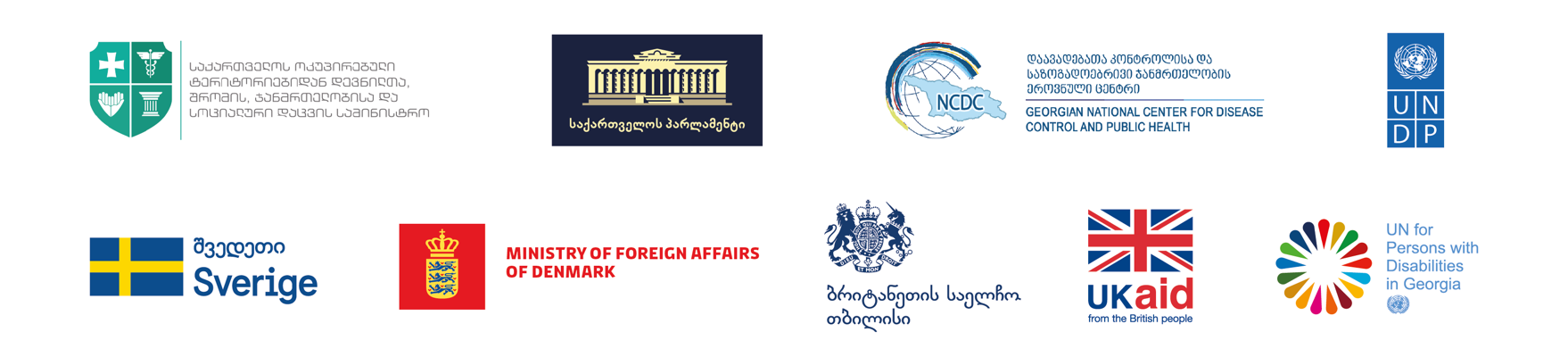 ახალგაზრდების ონლაინ ფორუმი ავიცრათ სიცოცხლის გადასარჩენად!28 სექტემბერი 2021
15:00 – 17:00ონლაინ პლატფორმა „ზუმის“ ბმულიJoin Zoom Meetinghttps://undp.zoom.us/j/88600862593Meeting ID: 886 0086 2593მიზანი
მონაწილეთა ინფორმირებულობის დონის ამაღლება COVID19-ის საწინააღმდეგო ვაქცინასთან დაკავშირებით, ასევე აცრის გაკეთების თაობაზე ახალგაზრდების დადებითი გადაწყვეტილების დასაბუთების ხელშეწყობას. ფორუმის ფარგლებში მონაწილეები მიიღებენ ინფორმაციას თემატურ საკითხებზე, მათ შორის: აცრა და ვაქცინაცია - რატომ არის ეს მნიშვნელოვანი ახალგაზრდებისთვის; როგორ შევარჩიოთ ვაქცინა? როგორ შეუძლიათ ახალგაზრდებს ხელი შეუწყონ პანდემიის წინააღმდეგ ბრძოლას? ვაქცინა და რეპროდუქციული ჯანმრთელობა. ღონისძიების ფარგლებში სამედიცინო სფეროს წარმომადგენეებისგან მონაწილეები მიიღებენ ამომწურავ პასუხებს მათ მიერ დასმულ ყველა თემატურ კითხვაზე.ღონისძიების ორგანიზატორი: საქართველოს პარლამენტის სპორტისა და ახალგაზრდულ საქმეთა კომიტეტიმხარდამჭერები: საქართველოს დაავადებათა კონტროლისა და საზოგადოებრივი ჯანმრთელობის ეროვნული ცენტრი, გაეროს განვითარების პროგრამა (UNDP) საქართველოში დღის წესრიგი15:00-15-1015:00-15-10მიხეილ ყაველაშვილი,  პარლამენტის სპორტისა და ახალგაზრდული საქმეთა კომიტეტის თავმჯდომარემიხეილ ყაველაშვილი,  პარლამენტის სპორტისა და ახალგაზრდული საქმეთა კომიტეტის თავმჯდომარე15:10 – 15:1515:10 – 15:15გიგი ბრეგაძე, UNDP-ის დემოკრატიული მმართველობის მიმართულების ხელმძღვანელიგიგი ბრეგაძე, UNDP-ის დემოკრატიული მმართველობის მიმართულების ხელმძღვანელი15:15 – 15:2015:15 – 15:20რევაზ ჩარკვიანი, საქართველოს ახალგაზრდული სააგენტოს ხელმძღვანელირევაზ ჩარკვიანი, საქართველოს ახალგაზრდული სააგენტოს ხელმძღვანელი15:20 – 15:3515:20 – 15:35ნათია სხვიტარიძე, დაავადებათა კონტროლისა და საზოგადოებრივი ჯანმრთელობის ეროვნული ცენტრის დირექტორის მრჩეველინათია სხვიტარიძე, დაავადებათა კონტროლისა და საზოგადოებრივი ჯანმრთელობის ეროვნული ცენტრის დირექტორის მრჩეველი15:35 – 15:5015:35 – 15:50ეკა უბერი, პედიატრი, თბილისის სახელმწიფო სამედიცინო უნივერსიტეტის ასოცირებული პროფესორი ეკა უბერი, პედიატრი, თბილისის სახელმწიფო სამედიცინო უნივერსიტეტის ასოცირებული პროფესორი 15:50 – 17:0015:50 – 17:00კითხვა-პასუხი და სესიის დასრულებაკითხვა-პასუხი და სესიის დასრულება